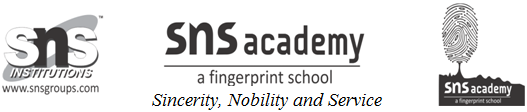                                   YEAR PLAN 2022- 2023GRADE:  II                                                                     SUBJECT: ENGLISHS.NOMONTHTOPIC1.JUNEA Curve of Colours2.JULYA web of LifeLook Before You Leap3.AUGUSTMy Friend and I4.SEPTEMBERA Clean Word5.OCTOBERThe Problem Puzzle6.NOVEMBERThe Golden Touch7.DECEMBERMinding My Manners8.JANUARYA Friend in Need9.FEBRUARYWhere is the Wind?